ФИО педагога: Карманова Екатерина Николаевна                                                                                                                                                                                                                                                                                    Программа: МультипликацияОбъединение: 2АНДата занятия по рабочей программе: 21.04, 23.04Тема занятия: «Фуд-анимация» Задание: Создание фуд-декорацийМатериалы: компьютер с выходом в интернет, продукты питанияПорядок выполнения:            	1.Поиск идеи. Придумайте явление природы, игру, действие каких-либо предметов, которое можно создать при помощи продуктов питания (петрушки, чеснока, макарон, печенья и т.д.)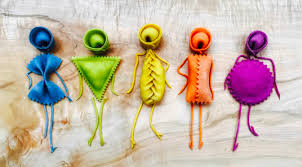            	2.   Подготовьте продукты к съемке, разложите на фоне.        	3.  Сделайте несколько кадров, в которых будет видно перемещение элементов.4. Отправьте педагогу 2-3 фото на почту 63388@mail.ru или WhatsApp 89501230454.